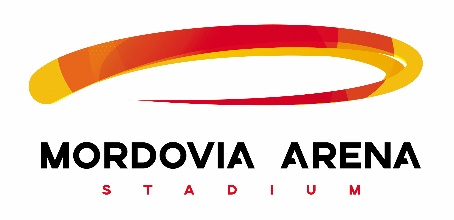 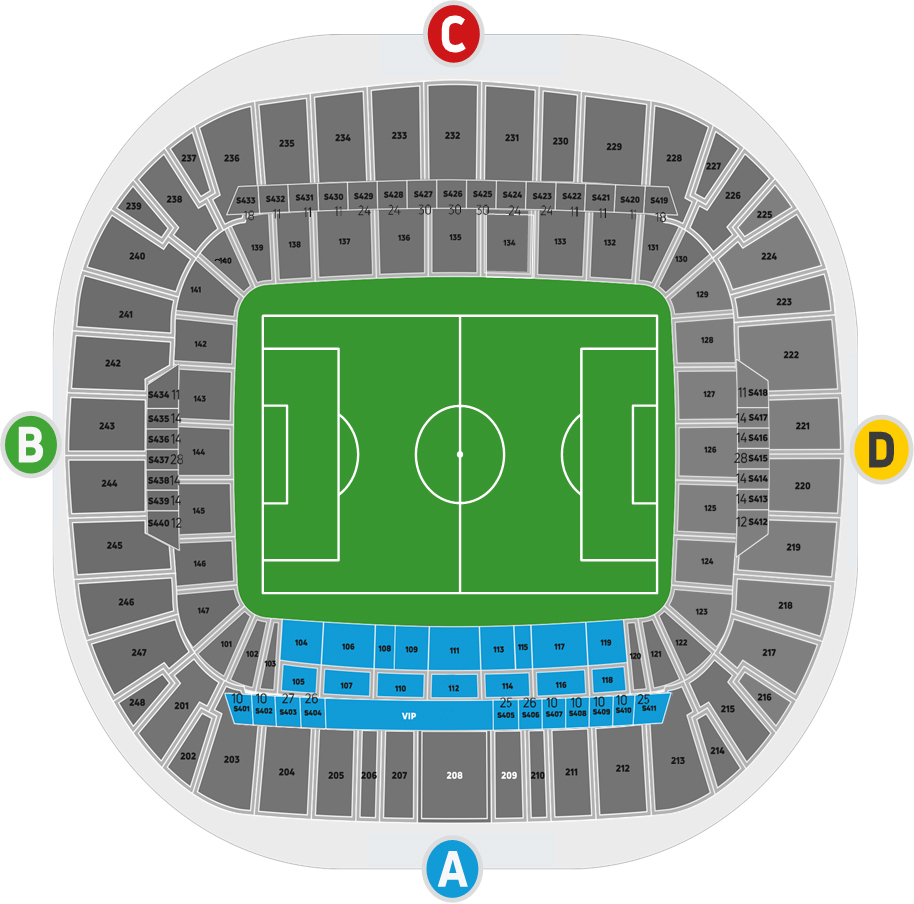 БИЛЕТНАЯ ПРОГРАММА на матчи ФК «Саранск» Первенства России по футболу (Второй дивизион. Группа 31) на 2022 годНастоящая билетная программа устанавливает правила и ограничения продажи билетов, а также      категории по следующим видам:1.	VVIP – пропуск для автотранспорта (не более 81 шт.)2.	СМИ – пропуск по аккредитации (А 208, А 209)3.	Пригласительный билет4.	Билет - иные лица на общих основаниях                                                      БИЛЕТЫ КОММЕРЧЕСКИЕ ЛОЖИ (СКАЙБОКСЫ) ОГРАНИЧЕНИЯ:Дети до 14 лет допускаются только в сопровождении родителей или иных законных представителей.СОЦИАЛЬНАЯ ПРОГРАММА:1. Дети до 7 лет – бесплатно в сопровождении родителей (без предоставления места).2. Студенты (при предъявлении студенческого билета) получают скидку 50%. 3. Участники ВОВ на указанные администрацией стадиона места – бесплатно.4. Пенсионеры (при предъявлении пенсионного удостоверения) получают скидку 50%.5. Детские дома, школы-интернаты, приюты, центры реабилитации несовершеннолетних – бесплатно (на указанные администрацией стадиона места).6. Спортсмены НП Межрегионального центра подготовки юных футболистов Приволжья «Мордовия» на указанные администрацией стадиона места – бесплатно.7. Ветераны футбола на указанные администрацией стадиона места – бесплатно.8. Зрители категории МГН - бесплатно с предоставлением места для сопровождающего (при предъявлении соответствующего удостоверения на специально определенные места).ПРОДАЖА БИЛЕТОВ:Приобрести билеты можно на сайтах https://biletcentr13.ru/,  https://bileton.ru/, https://arenamordovia.ru/ и в Билетном центре стадиона «Мордовия Арена». В день матча билеты можно будет приобрести в Гостевой кассе (Вход 1).Продажа билетов начинается за 7 дней до начала матча.Билеты в день матча возврату и обмену не подлежат.ТРИБУНА          СЕКТОРКОЛИЧЕСТВО ПОСАДОЧНЫХ МЕСТСТОИМОСТЬ  1 БИЛЕТА, РУБ.ЗападнаяА 104 - А 1192 305200ТРИБУНАСЕКТОР, НОМЕР ЛОЖИ, ВМЕСТИМОСТЬСТОИМОСТЬ 1 БИЛЕТА, РУБ.ЗападнаяСектор А: 401, вместимость 10 человек700700ЗападнаяСектор А: 402, вместимость 10 человекСектор А: 403, вместимость 27 человекСектор А: 404, вместимость 26 человек700700 700700700 700Сектор А: 405, вместимость 25 человек700700Сектор А: 406, вместимость 26 человек700700Сектор А: 407, вместимость 10 человекСектор А: 408, вместимость 10 человек700700700700Сектор А: 409, вместимость 10 человек700700Сектор А: 410, вместимость 10 человек700700Сектор А: 411, вместимость 25 человек700700